16 заседание 28-го созыва       ҠАРАР                                                                                 РЕШЕНИЕОб обращении в Центральную избирательную комиссию Республики Башкортостан о возложении полномочий избирательной комиссии сельского поселения Ключевский сельсовет муниципального района Аскинский  район Республики Башкортостан на территориальную избирательную комиссию муниципального района Аскинский  район Республики БашкортостанРуководствуясь пунктом 4 статьи 24 Федерального закона «Об основных гарантиях избирательных прав и права на участие в референдуме граждан Российской Федерации», частью 3 статьи 23 Кодекса Республики Башкортостан о выборах, пункта 4 статьи 21 Устава сельского поселения Ключевский сельсовет муниципального района Аскинский  район Республики Башкортостан, Совет сельского поселения Ключевский сельсовет муниципального района Аскинский  район Республики Башкортостан р е ш и л:1. Просить Центральную избирательную комиссию Республики Башкортостан возложить полномочия избирательной комиссии сельского поселения Ключевский сельсовет муниципального района Аскинский  район Республики Башкортостан на территориальную избирательную комиссию муниципального района Аскинский  район Республики Башкортостан, формирующуюся в апреле 2021 года.2. Направить настоящее решение в Центральную избирательную комиссию Республики Башкортостан.3. Считать утратившим силу решение Совета сельского поселения Ключевский сельсовет  муниципального района Аскинский район Республики Башкортостан  от 30 ноября 2020 года № 70.4. Контроль  исполнения настоящего решения возложить на постоянную комиссию Совета сельского поселения Ключевский сельсовет муниципального района Аскинский район Республики Башкортостан по социально-гуманитарным вопросам и охране правопорядка.Глава сельского поселенияКлючевский сельсовет муниципального района Аскинский район		Республики БашкортостанСелянин М.П. с. Ключи, 25 марта  2021 год №87Башҡортостан РеспубликаһыАСҠЫН РАЙОНЫ МУНИЦИПАЛЬ РАЙОНЫНЫҢ КЛЮЧИ АУЫЛ БИЛӘМӘҺЕ СОВЕТЫ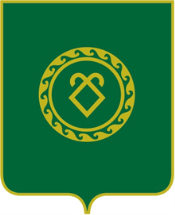 СОВЕТ СЕЛЬСКОГО ПОСЕЛЕНИЯКЛЮЧЕВСКИЙ СЕЛЬСОВЕТМУНИЦИПАЛЬНОГО РАЙОНААСКИНСКИЙ РАЙОНРеспубликИ Башкортостан 